3. rovnice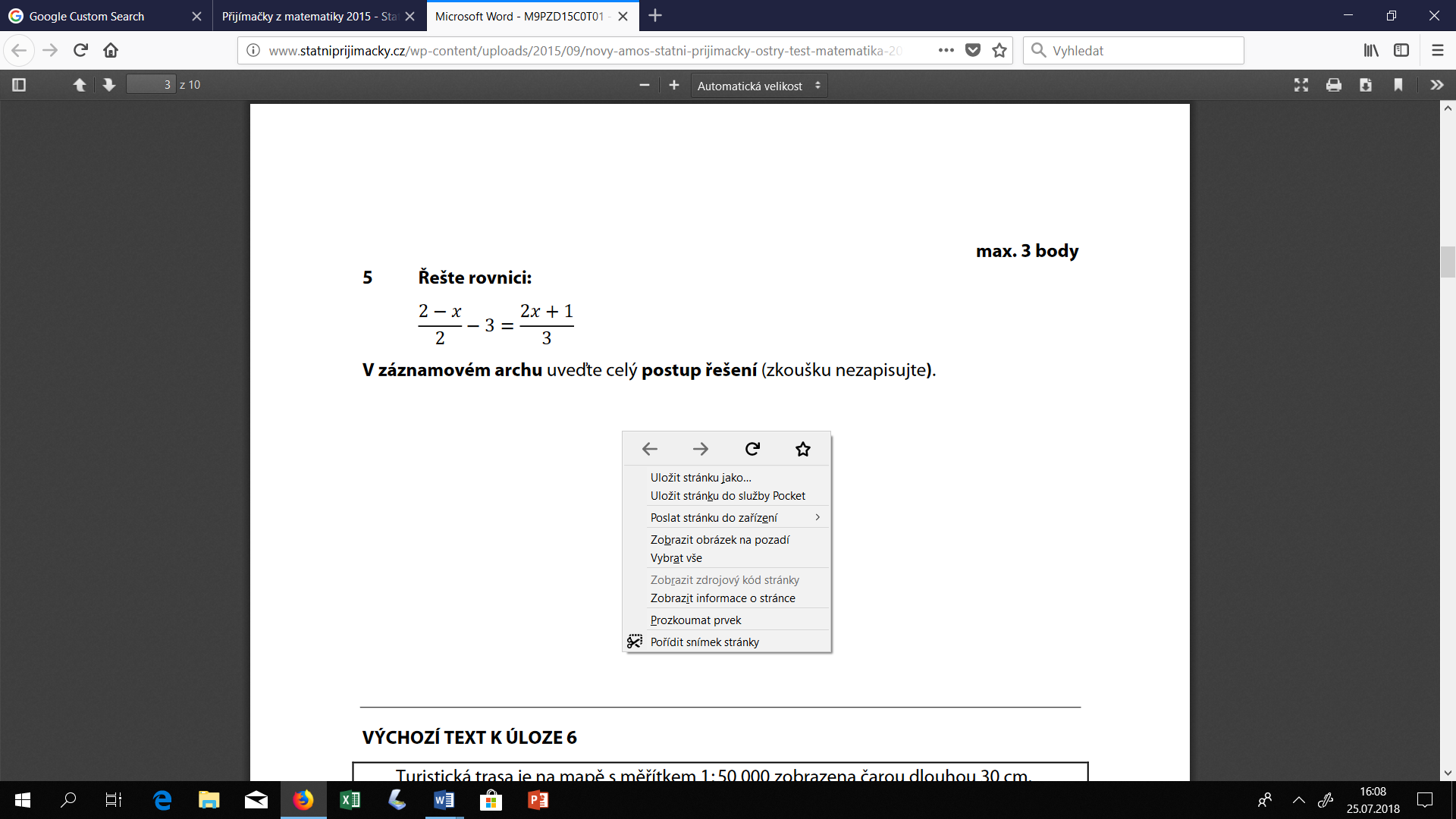 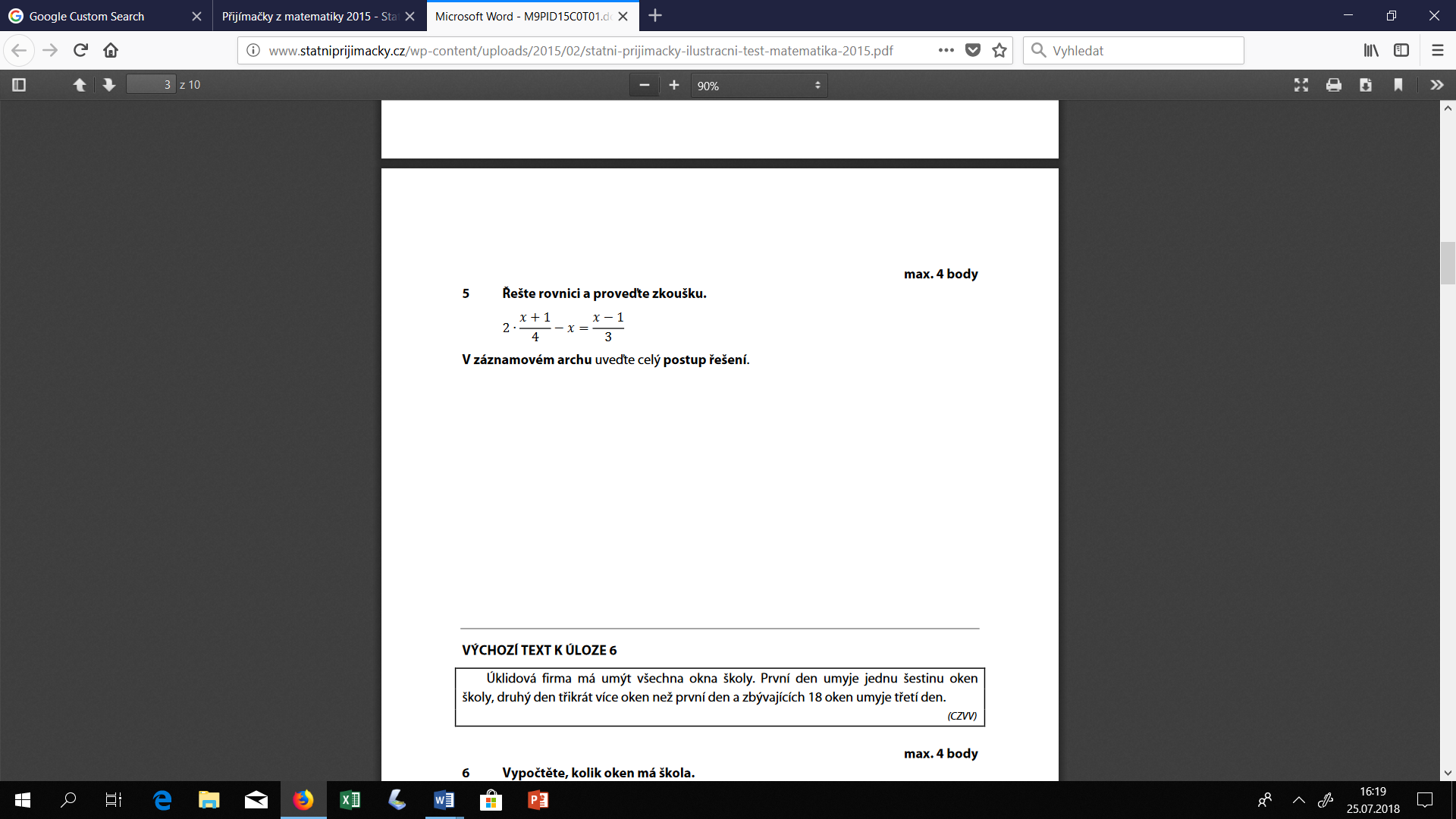 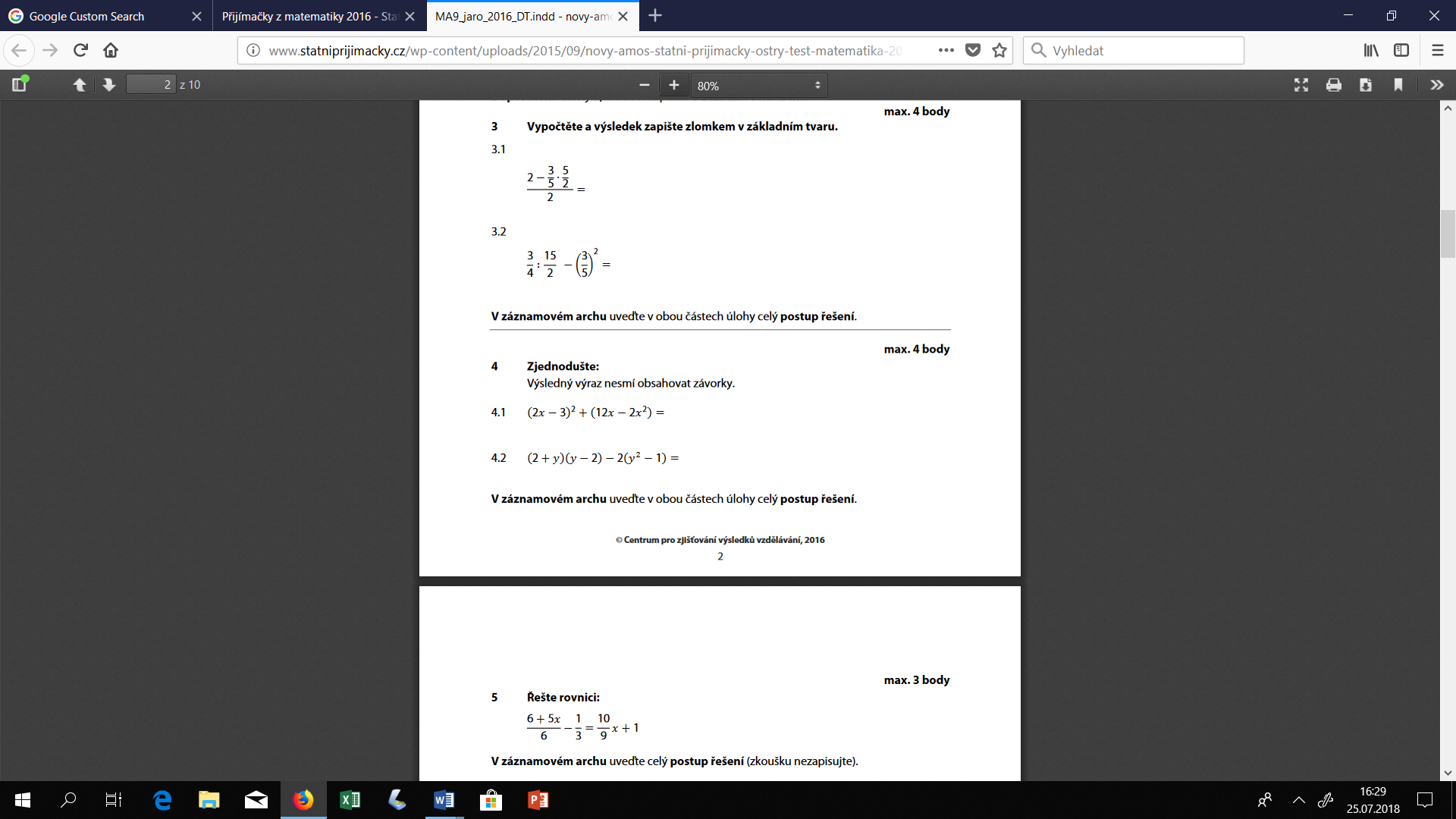 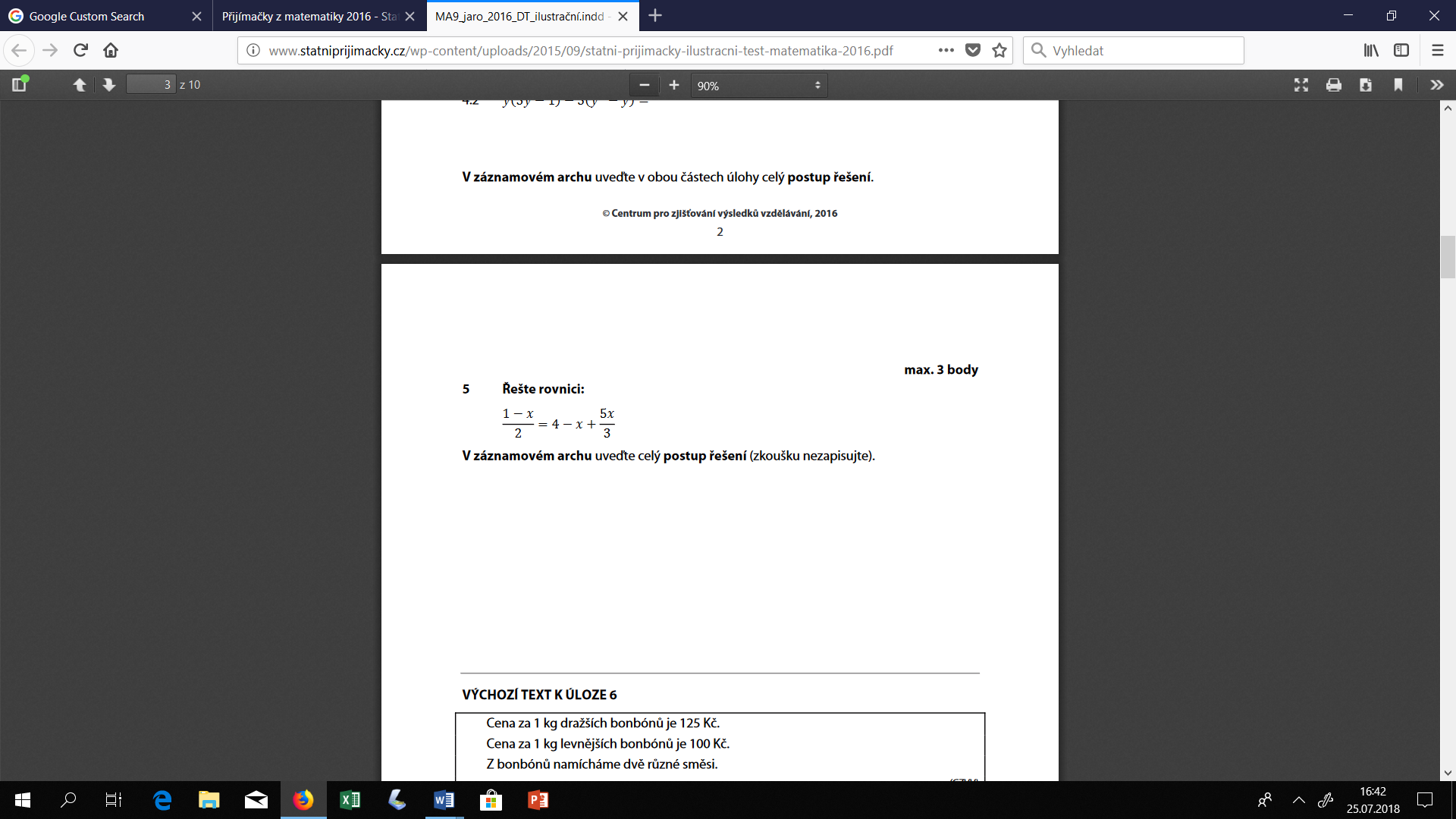 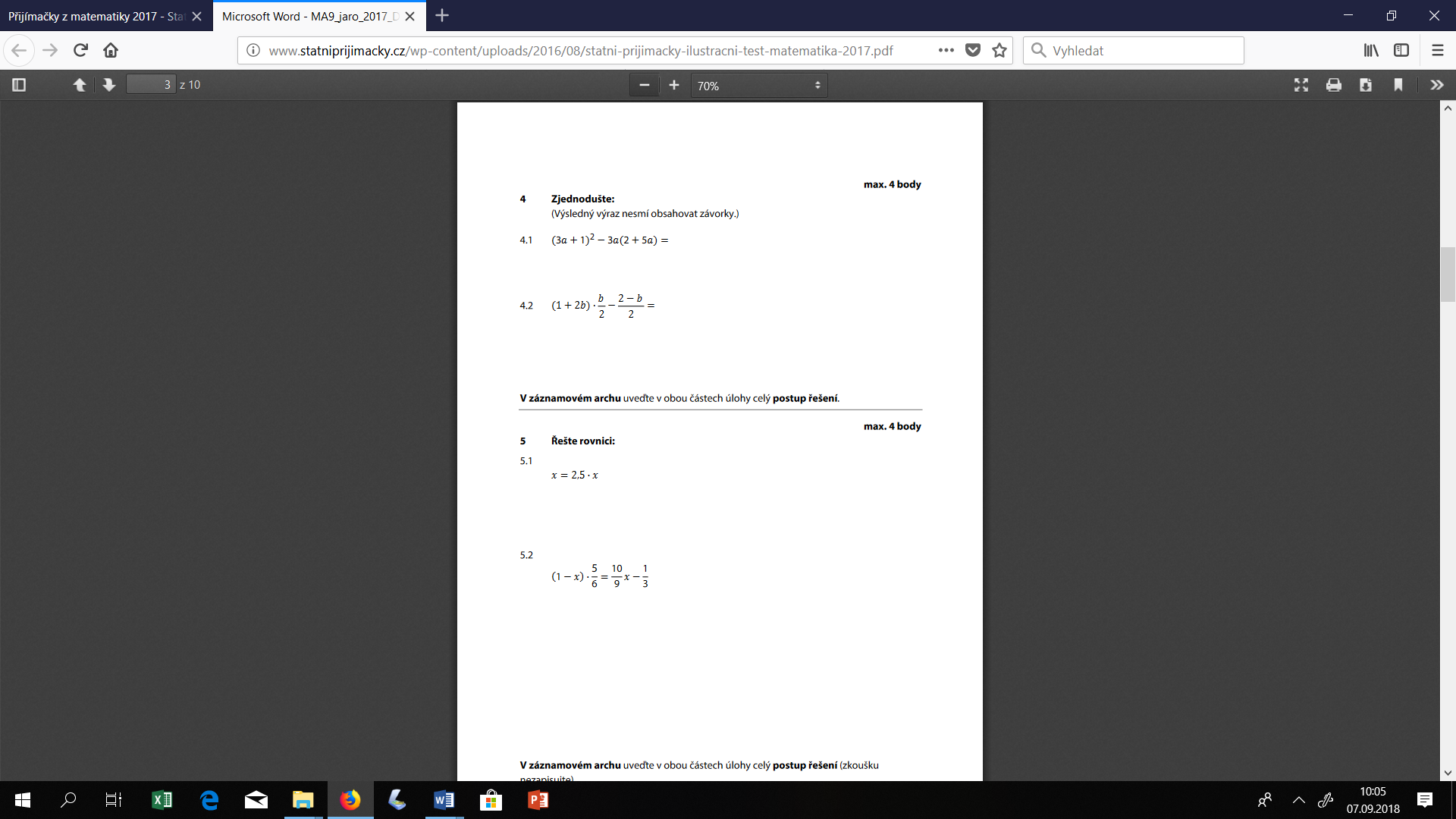 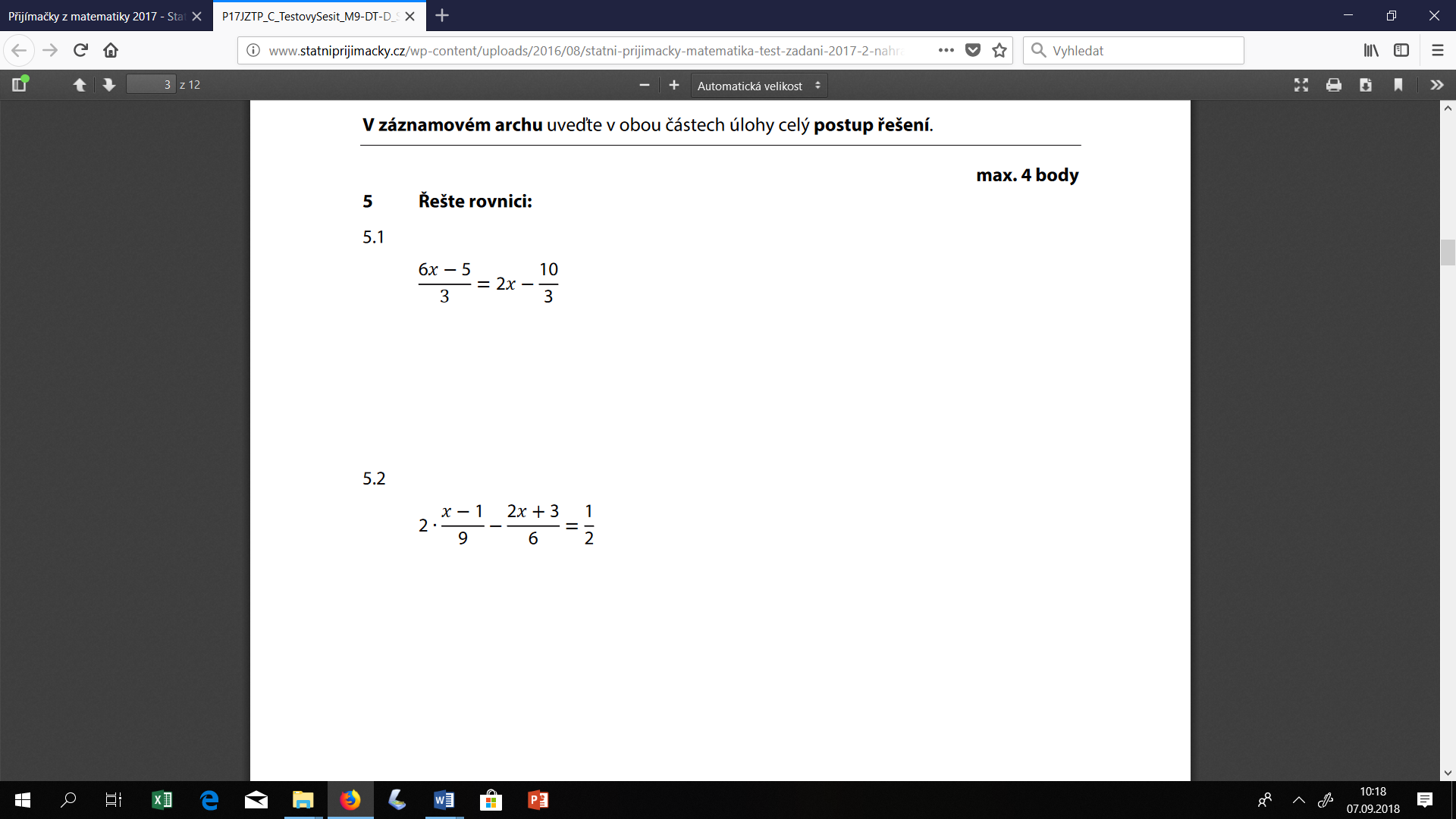 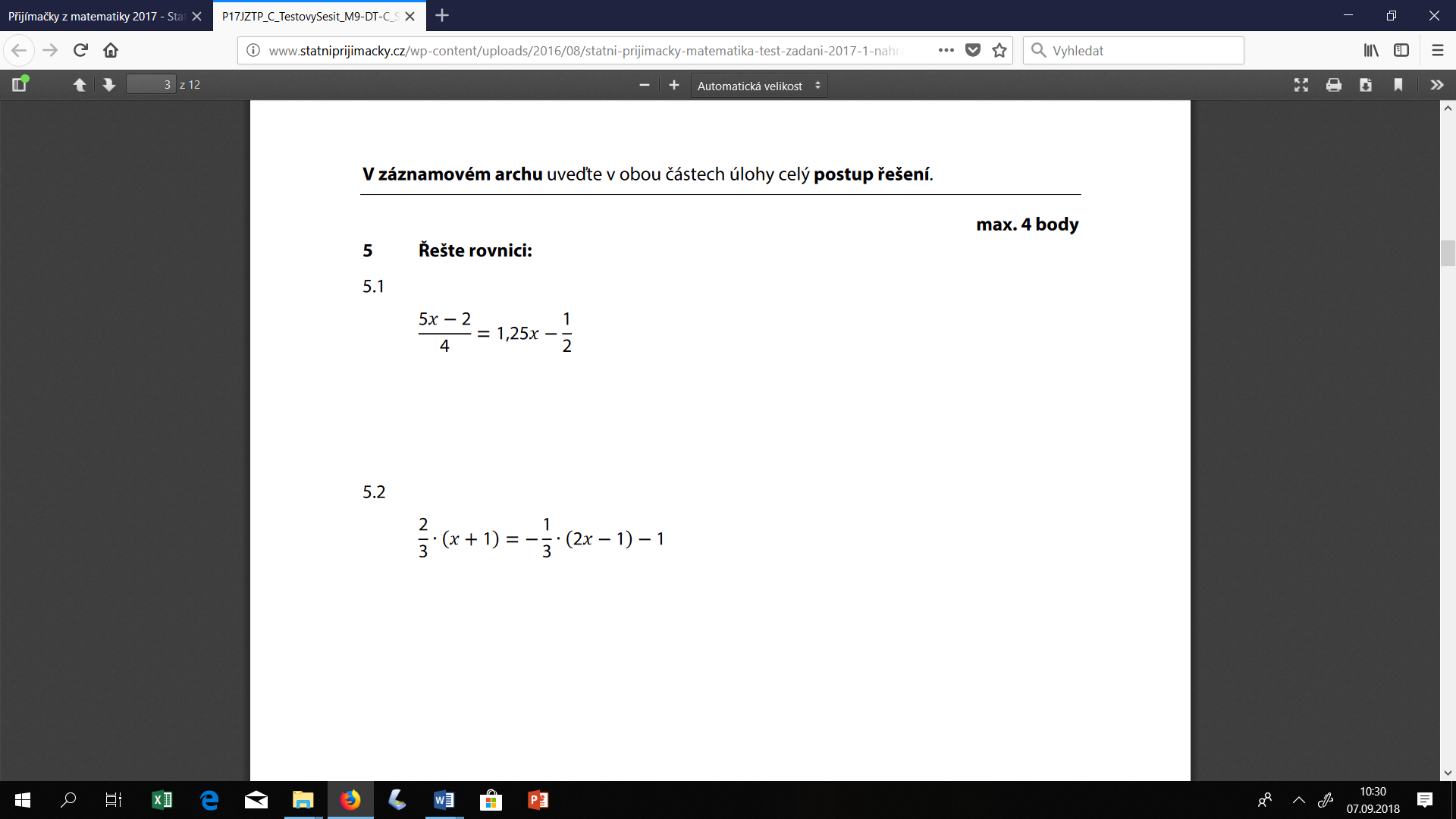 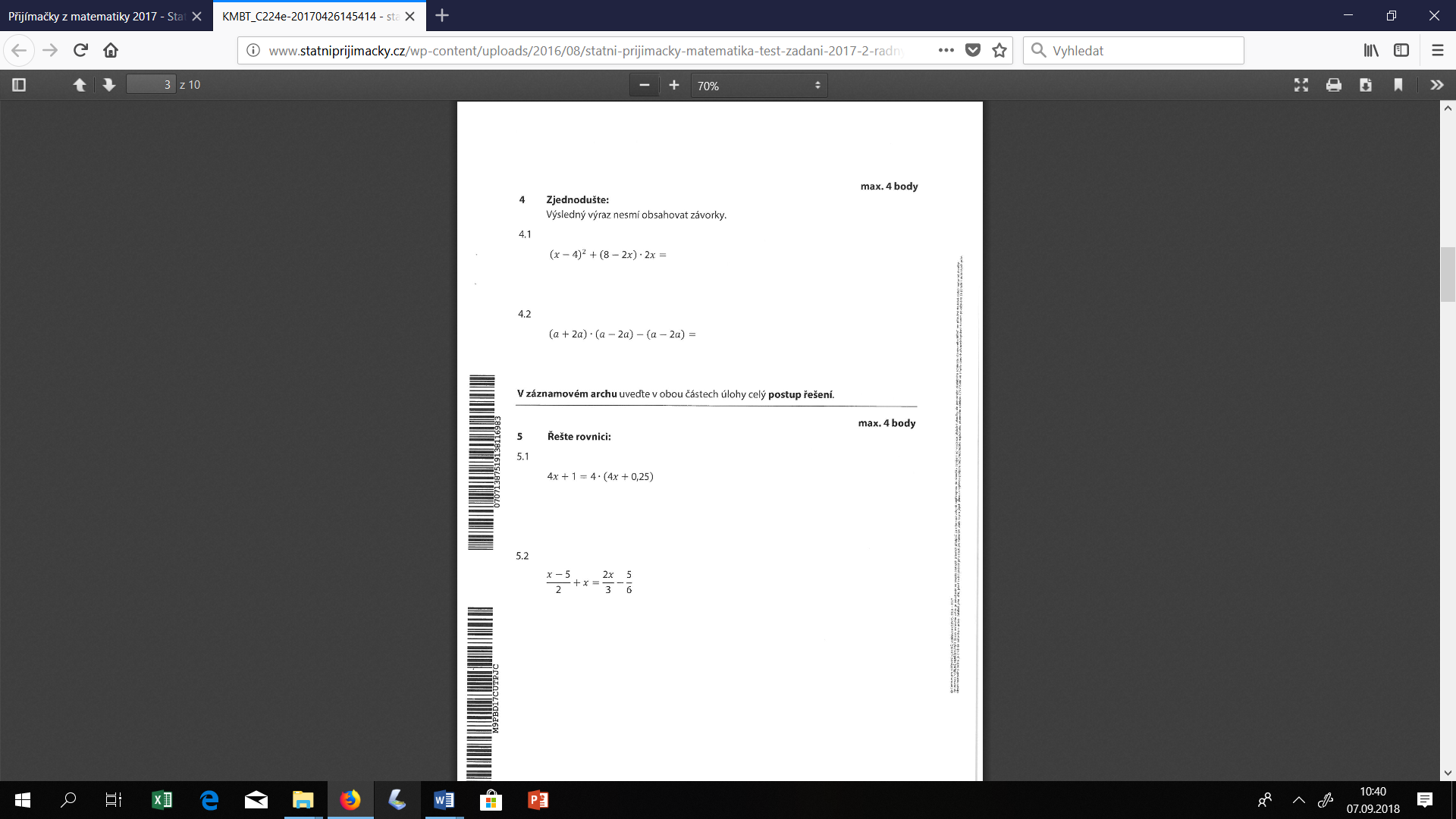 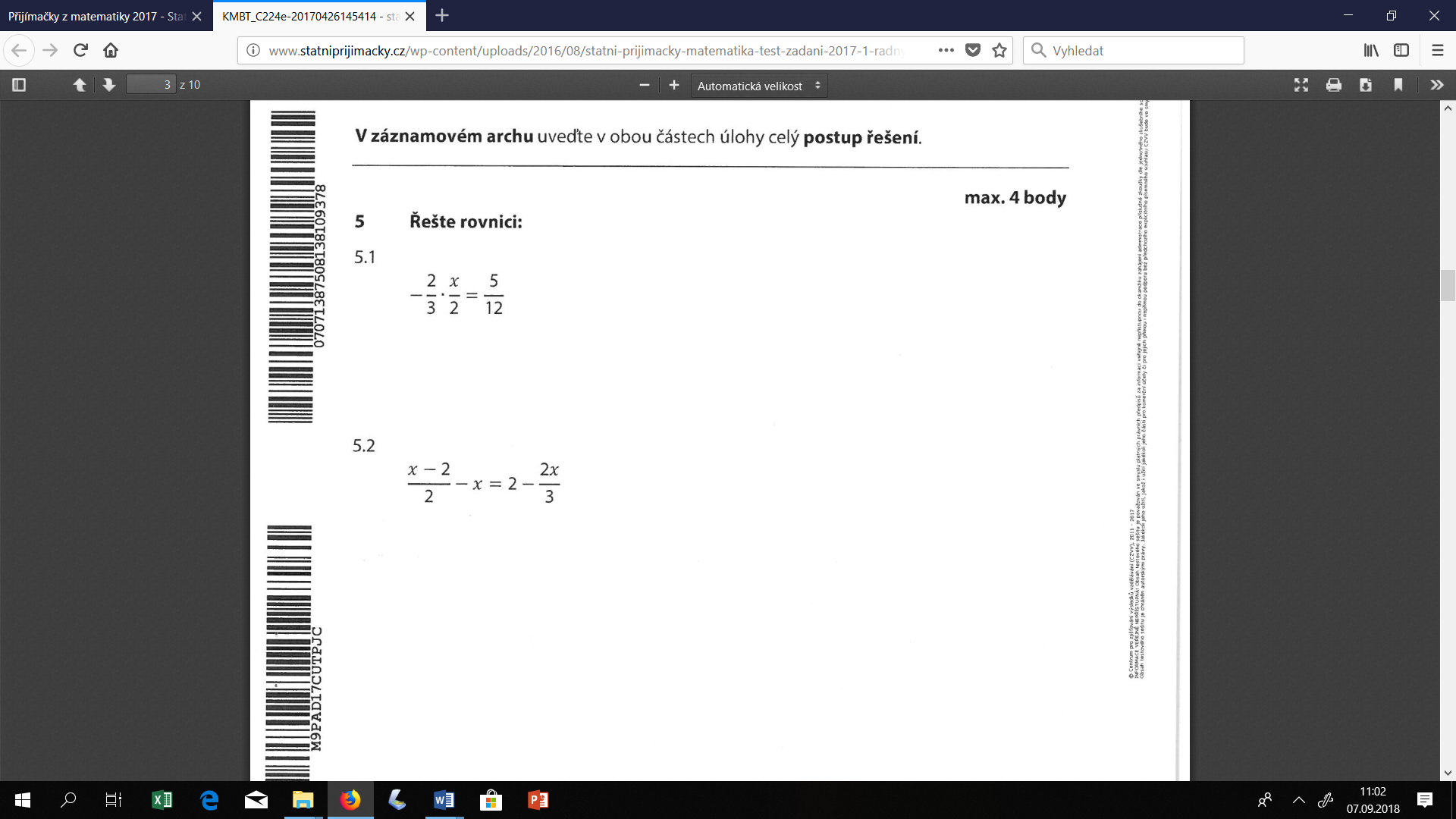 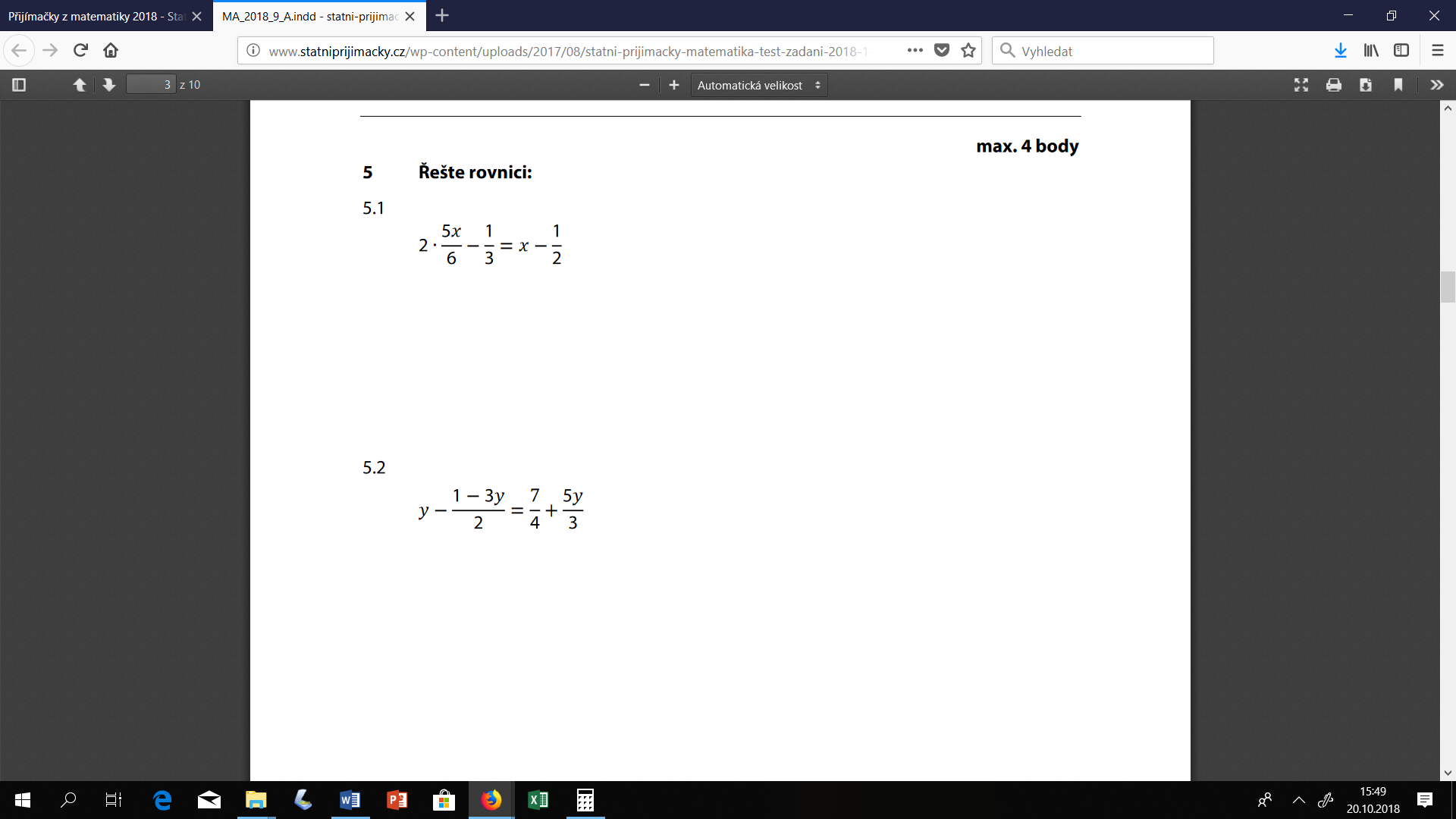 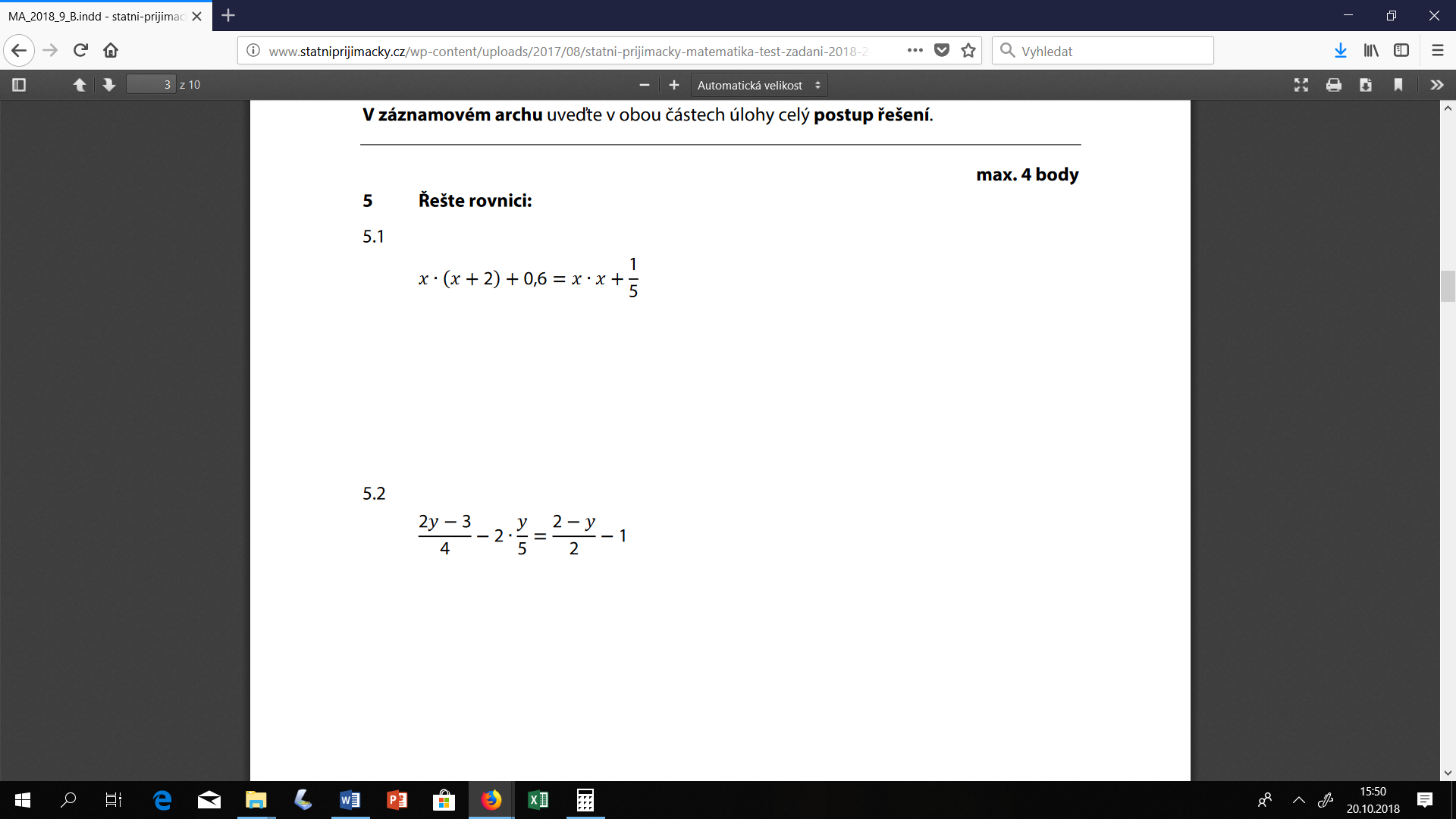 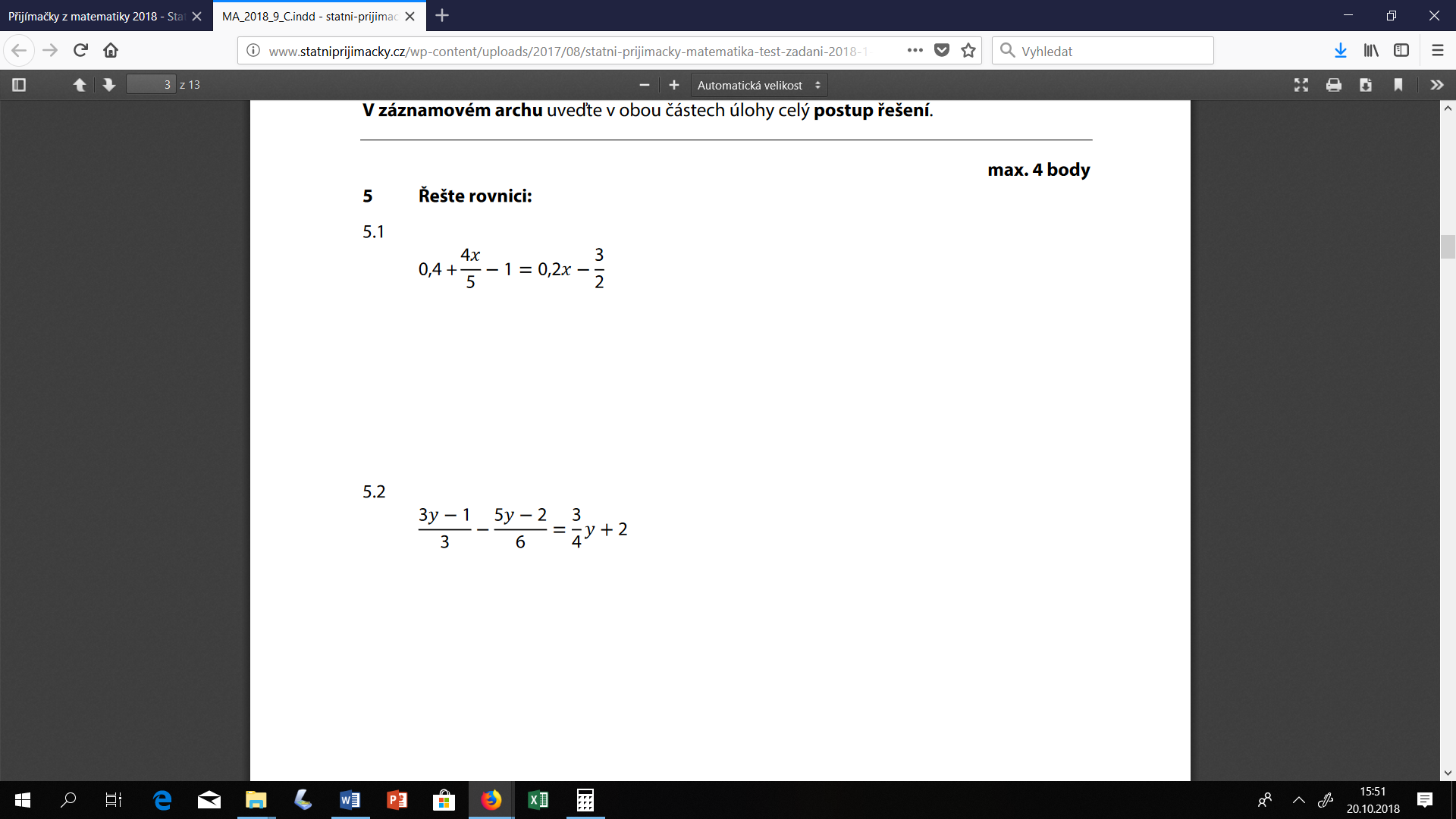 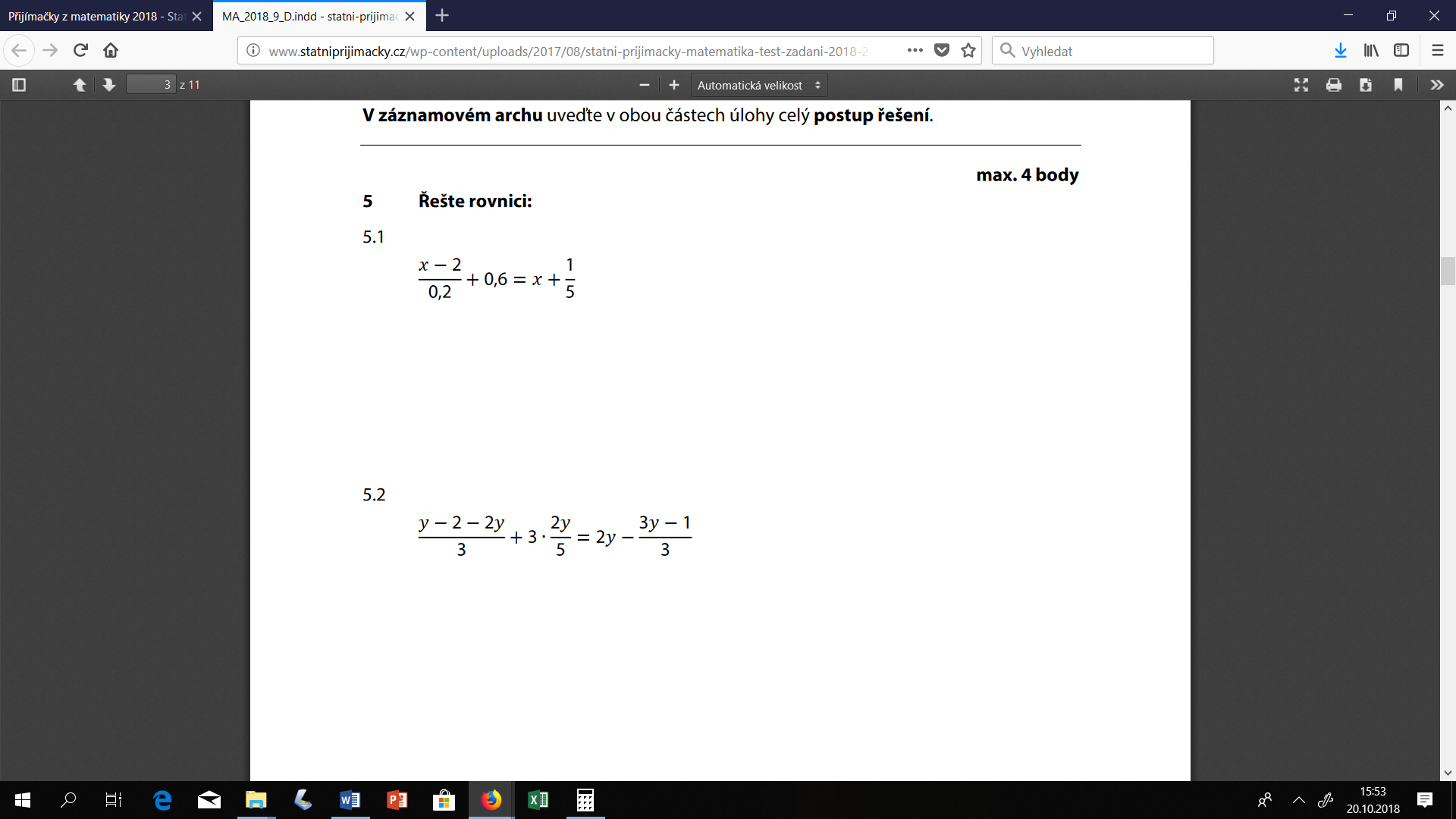 